INSTRUCTIVO PARA LA ASIGNACIÓN DE CARGA HORARIA DEL PERSONAL DOCENTE PARA EL PERÍODO ACADÉMICO 2017 -2018El Consejo Académico de la Universidad Laica Eloy Alfaro de Manabí, ha elaborado el presente Instructivo, en base a lo que establece la Constitución Política, la Ley Orgánica de Servicio Público, la Ley Orgánica de Educación Superior, el Reglamento de Régimen Académico del Sistema Nacional de Educación Superior, El Reglamento de Carrera y Escalafón del Profesor e Investigador del Sistema de Educación Superior y el Estatuto de la Universidad.ObjetivoDefinir los criterios que regirán el tiempo dedicado a las actividades del personal académico de la ULEAM de acuerdo a la normativa vigente para apoyar la calidad en las funciones sustantivas de la universidad: formación, investigación y gestión del conocimiento (vinculación con la colectividad).AlcanceEs competencia del Consejo Académico, de acuerdo al Art.19 del Estatuto de la Universidad, entre otras: “Verificar y supervisar las mallas curriculares y la asignación de carga horaria de los/las profesores/as en las Unidades Académicas, recopilar el Distributivo General de Trabajo y Carga Horaria de la institución y presentar informe para aprobación del Consejo Universitario, hasta fines del mes de febrero de cada año”.Marco Legal3.1	Constitución Política. - (De la República del Ecuador)Art. 230.- En el ejercicio del servicio público se prohíbe, además de lo que determine la ley:Desempeñar más de un cargo público simultáneamente a excepción de la docencia universitaria siempre que su horario lo permita.3.2	La Ley Orgánica de Servicio PúblicoArt.4.- Servidoras y servidores públicos.- Serán servidoras o servidores públicos todas las personas que en cualquier forma o a cualquier título trabajen, presten servicios o ejerzan un cargo, función o dignidad dentro del sector público.Art. 6.- Del Nepotismo.- Se prohíbe a toda autoridad nominadora, designar, nombrar, posesionar y/o contratar en la misma entidad, institución, organismo o persona jurídica, de las señaladas en el artículo 3 de esta Ley, a sus parientes comprendidos hasta el cuarto grado de consanguinidad y segundo de afinidad, a su cónyuge o con quien mantenga unión de hecho.Art. 12.- Prohibición de pluriempleo.- Ninguna persona desempeñará, al mismo tiempo, más de un puesto o cargo público, ya sea que se encuentre ejerciendo una representación de elección popular o cualquier otra función pública.Se exceptúa de esta prohibición a las y los docentes de Universidades y Escuelas Politécnicas Públicas y Privadas, legalmente reconocidas, siempre que el ejercicio de la docencia lo permita y no interfiera con el desempeño de la función pública.Art. 24.- Prohibiciones a las servidoras y los servidores públicos.- Prohíbase a las servidoras y los servidores públicos lo siguiente:b)  Ejercer otro cargo o desempeñar actividades extrañas a sus funciones durante el tiempo fijado como horario de trabajo para el desempeño de sus labores, excepto quienes sean autorizados para realizar sus estudios o ejercer la docencia en las universidades e instituciones politécnicas del país, siempre y cuando esto no interrumpa el cumplimiento de la totalidad de la jornada de trabajo o en los casos establecidos en la presente Ley;Art. 81.- Estabilidad de las y los servidores públicos.-  Las servidoras y servidores, a los setenta (70) años de edad, que cumplan los requisitos establecidos en las leyes de la seguridad social para la jubilación, obligatoriamente tendrán que retirarse del servicio público y cesarán en su puesto. Percibirán una compensación conforme a la Disposición General Primera.Artículo. 83.- Servidoras y servidores públicos excluidos de la carrera del servicio público.- Exclúyase del sistema de la carrera del servicio público, a:l) Las o los docentes e investigadores de las instituciones educativas públicas del Sistema de Educación Superior; y,Artículo. 84.- Carrera Docente.- El personal docente comprendido en todos los niveles y modalidades gozará de estabilidad, actualización, formación continua, mejoramiento pedagógico y académico, percibirá una remuneración justa de acuerdo a la profesionalización, desempeño y méritos académicos. Estarán sujetos a la Ley de Carrera Docente y Escalafón del Magisterio. Así como los docentes e investigadores de las universidades que se regirán por la Ley de Educación Superior, en función a lo consagrado en el Artículo 355 de la Constitución. En el caso de las y los servidores que prestan sus servicios en calidad de Técnicos Docentes, estarán regulados por esta Ley.3.3	La Ley Orgánica de Educación SuperiorArt.70.-…Los profesores o profesoras e investigadores o investigadoras de las universidades y escuelas politécnicas públicas son servidores públicos sujetos a un régimen propio que estará contemplado en el Reglamento de Carrera y Escalafón del Profesor e Investigador del Sistema de Educación Superior, que fijará las normas que rijan el ingreso, promoción, estabilidad, evaluación, perfeccionamiento, escalas remunerativas, fortalecimiento institucional, jubilación y cesación. En las instituciones de educación superior particulares se observarán las disposiciones del Código de Trabajo.Art.117.- Tipología de instituciones de Educación Superior.- Las instituciones de Educación Superior de carácter universitario o politécnico se clasificarán de acuerdo con el ámbito de las actividades académicas que realicen. Para establecer esta clasificación se tomará en cuenta la distinción entre instituciones de docencia con investigación, instituciones orientadas a la docencia e instituciones dedicadas a la educación superior continua. En función de la tipología se establecerán qué tipos de carreras o programas podrán ofertar cada una de estas instituciones, sin perjuicio de que únicamente las universidades de docencia con investigación podrán ofertar grados académicos de Ph.D o su equivalente.Art.147.- Personal académico de las universidades y escuelas politécnicas.- El personal académico de las universidades y escuelas politécnicas está conformado por profesores o profesoras e investigadores o investigadoras. El ejercicio de la cátedra y la investigación podrán combinarse entre sí, lo mismo que con actividades de dirección, si su horario lo permite, sin perjuicio de lo establecido en la Constitución, en esta Ley, y el Reglamento de Carrera y Escalafón del Profesor e Investigador del Sistema de Educación Superior.Art.149.- Tipos de profesores o profesoras y tiempo de dedicación.- Los profesores o profesoras e investigadores o investigadoras serán: titulares, invitados, ocasionales u honorarios.Los profesores titulares podrán ser principales, agregados o auxiliares. El Reglamento del Sistema de Carrera del Profesor e Investigador regulará los requisitos y sus respectivos concursos.El tiempo de dedicación podrá ser exclusiva o tiempo completo, es decir, con cuarenta horas semanales; semi exclusiva o medio tiempo, es decir, con veinte horas semanales; a tiempo parcial, con menos de veinte horas semanales. Ningún profesor o funcionario administrativo con dedicación exclusiva o tiempo completo podrá desempeñar simultáneamente dos o más cargos de tiempo completo en el sistema educativo, en el sector público o en el sector privado. El Reglamento de Carrera y Escalafón del Profesor e Investigador del Sistema de Educación Superior normará esta clasificación, estableciendo las limitaciones de los profesores.3.4	El Reglamento de Régimen Académico codificado del CES       	Art.13.- Período académico ordinario.- A efectos de facilitar la movilidad académica en el Sistema de Educación Superior, las IES implementarán al menos dos períodos académicos ordinarios al año, con un mínimo de 16 semanas efectivas para la realización de actividades formativas en cada período. En el caso de la carrera de Medicina Humana y de nivel tecnológico superior o sus equivalentes, el período académico ordinario tendrá una duración mínima de 18 semanas efectivas. En todos los casos, la fase de evaluación podrá ser planificada dentro o fuera de cada período académico ordinario.En las carreras, durante la semana de trabajo académico, un estudiante a tiempo completo deberá dedicar entre 45 y 55 horas para las actividades de aprendizaje.En las IES, el inicio de las actividades de cada período académico ordinario a nivel nacional, se realizará en los meses de marzo a mayo, y de septiembre a noviembre.Art.14.- Número de asignaturas, cursos o sus equivalentes por carrera en la educación técnica superior,  tecnológica superior y equivalentes; y, de grado.-… Las asignaturas, cursos o sus equivalentes en las carreras de modalidad presencial se distribuirán de manera secuencial e intensiva a lo largo de los períodos académicos en jornadas de hasta 6 horas diarias para el componente de docencia, con al menos dos asignaturas, cursos o similares por periodo académico ordinario.Son estudiantes regulares de las IES, quienes se encuentren matriculados en al menos el 60% de las asignaturas, cursos o sus equivalentes, que permite su malla curricular, por cada periodo académico ordinario.Ningún profesor podrá dictar más de tres diferentes asignaturas, cursos o sus equivalentes, de manera simultánea en un período académico ordinario, independientemente del número de paralelos que la IES le asigne.3.5	El Reglamento del Escalafón para Docentes e Investigadores del Sistema de Educación Superior.Art. 3.- Personal académico.- A efectos de este Reglamento, se considerará personal académico a los profesores e investigadores titulares y no titulares de las instituciones de educación superior.Los ayudantes de cátedra y de investigación de las instituciones de educación superior públicas y particulares no forman parte del personal académico, así como el personal administrativo de las mismas.Art.5.- Tipos de personal académico.- Los miembros del personal académico de las universidades y escuelas politécnicas públicas y particulares son titulares y no titulares. La condición de titular garantiza la estabilidad, de conformidad con lo establecido en la Ley Orgánica de Educación Superior, su Reglamento General y este Reglamento.Los titulares son aquellos que ingresan a la carrera y escalafón del profesor e investigador y se clasifican en principales, agregados y auxiliares.Los no titulares son aquellos que no ingresan a la carrera y escalafón del profesor e investigador. Se clasifican en honorarios, invitados y ocasionales.Art.6.- Actividades del personal académico.- Los profesores e investigadores de las universidades y escuelas politécnicas públicas y particulares, titulares y no titulares pueden cumplir las siguientes actividades:a) de docencia.b) de investigación.c) de dirección o gestión académica.Las actividades de vinculación con la colectividad se enmarcan en lo establecido en los artículos 7, 8 y 9 de este Reglamento.Art. 7.- Actividades de docencia.- La docencia en las universidades y escuelas politécnicas públicas y particulares comprende, entre otras, las siguientes actividades:1.      Impartición de clases presenciales, virtuales o en línea, de carácter teórico o práctico, en la institución o fuera de ella, bajo responsabilidad y dirección de la misma;2.  	Preparación y actualización de clases, seminarios, talleres, entre otros;3.  	Diseño y elaboración de libros, material didáctico, guías docentes o syllabus;4.  	Orientación y acompañamiento a través de tutorías presenciales o virtuales, individuales o grupales;5.  	Visitas de campo, tutorías, docencia en servicio y formación dual, en áreas como salud (formación en hospitales, derecho (litigación guiada), ciencias agropecuarias (formación en escenarios de aprendizaje), entre otras;6.  	Dirección, tutorías, seguimiento y evaluación de prácticas y pasantías pre profesionales;7.  	Preparación, elaboración, aplicación y calificación de exámenes, trabajos y prácticas;8.  	Dirección y tutoría de trabajos para la obtención del título, con excepción de tesis doctorales o de maestrías de investigación;9.  	Dirección y participación de proyectos de experimentación e innovación docente;10.    Diseño e impartición de cursos de educación continua o de capacitación y actualización;11.   Participación en actividades de proyectos sociales, artísticos, productivos y empresariales de vinculación con la sociedad articulados a la docencia e innovación educativa;12.  Participación y organización de colectivos académicos de debate, capacitación o intercambio de metodologías y experiencias de enseñanza;13.    Uso pedagógico de la investigación y la sistematización como soporte o parte de la enseñanza;14.  Participación como profesores que impartirán los cursos de nivelación del Sistema Nacional de Nivelación y Admisión (SNNA); y,15.    Orientación, capacitación y acompañamiento al personal académico del SNNA.Art.8.- Actividades de investigación.- La investigación en las universidades y escuelas politécnicas pública y particular comprende, entre otras, las siguientes actividades:1.  	Diseño, dirección y ejecución de proyectos de investigación básica, aplicada, tecnológica y en artes, que supongan creación, innovación, difusión y transferencia de los resultados obtenidos;2.  	 Realización de investigación para la recuperación, fortalecimiento y potenciación de los saberes ancestrales;3.  	Diseño, elaboración y puesta en marcha de metodologías, instrumentos, protocolos o procedimientos operativos o de investigación;4.  	Investigación realizada en laboratorios, centros documentales y demás instalaciones habilitadas para esta función, así como en entornos sociales y naturales;5.  	Asesoría, tutoría o dirección de tesis doctorales y de maestrías de investigación;6.  	Participación en congresos, seminarios y conferencias para la presentación de avances y resultados de sus investigaciones;7.  	Diseño, gestión y participación en redes y programas de investigación local, nacional e internacional;8.  	Participación en comités o consejos académicos y editoriales de revistas científicas y académicas indexadas, y de alto impacto científico o académico;9.  	Difusión de resultados y beneficios sociales de la investigación, a través de publicaciones, producciones artísticas, actuaciones, conciertos, creación u organización de instalaciones y de exposiciones, entre otros;10.  Dirección o participación en colectivos académicos de debate para la presentación de avances y resultados de investigaciones;11.  Vinculación con la sociedad a través de proyectos de investigación e innovación con fines sociales, artísticos, productivos y empresariales; y,12.   La prestación de servicios al medio externo, que no generen beneficio económico para la IES o para su personal académico, tales como: análisis de laboratorio especializado, peritaje judicial, así como la colaboración en la revisión técnica documental para las instituciones del estado. La participación en trabajos de consultoría institucional no se reconocerá como actividad de investigación dentro de la dedicación horaria.Art.9.- Actividades de gestión y dirección académica.- Comprende:1.  	El gobierno y la gestión de las universidades y escuelas politécnicas públicas o particulares;2.  	La dirección y gestión de los procesos de docencia e investigación en sus distintos niveles de organización académica e institucional;3.  	La organización o dirección de eventos académicos nacionales o internacionales;4.  	El desempeño de cargos tales como: director o coordinador de carreras de educación superior, postgrados, centros o programas de investigación, vinculación con la colectividad, departamentos académicos, editor académico, o director editorial de una publicación;5.  	Revisor de una revista indexada o arbitrada, o de una publicación revisada por pares;6.  	El ejercicio como representante docente al máximo órgano colegiado académico superior de una universidad o escuela politécnica;7.  	Diseño de proyectos de carreras y programas de estudios de grado y postgrado;8.  	Actividades de dirección o gestión académica en los espacios de colaboración interinstitucional, tales como: delegaciones a organismos públicos, representación ante la Asamblea del Sistema de Educación Superior, los Comités Regionales Consultivos de Planificación de la Educación Superior, entre otros;9.  	Integración en calidad de consejeros de los organismos que rigen el Sistema de Educación Superior (CES y CEAACES); en estos casos, se reconocerá la dedicación como equivalente a tiempo completo;10.  Ejercicio de cargos académicos de nivel jerárquico superior en la Secretaría de Educación Superior, Ciencia, Tecnología e Innovación; en estos casos, se reconocerá la dedicación como equivalente a tiempo completo;11.   Ejercicio de cargos directivos de carácter científico en los institutos públicos de investigación;12.  Participación como evaluadores o facilitadores académicos externos del CES, CEAACES y SENESCYT u otro organismo público de investigación o desarrollo tecnológico;13.   Actividades de dirección en sociedades científicas o académicas de reconocido prestigio; y,14.  Otras actividades de gestión relacionadas con los procesos académicos ordinarios de la institución.Art.10.- Actividades de vinculación con la sociedad.- En las universidades y escuelas politécnicas públicas y particulares, las actividades de vinculación con la sociedad deberán enmarcarse dentro de las actividades de docencia, investigación o gestión académica, conforme a lo dispuesto en este Reglamento.Art.11.- Del tiempo de dedicación del personal académico.- Los miembros del personal académico de una universidad o escuela politécnica pública o particular, en razón del tiempo semanal de trabajo, tendrán una de las siguientes dedicaciones:1. Exclusiva o tiempo completo, con cuarenta horas semanales;2. Semi exclusiva o medio tiempo, con veinte horas semanales; y,3. Tiempo parcial, con menos de veinte horas semanales.Art. 12.- Distribución del tiempo de dedicación del personal académico.- En la distribución del tiempo de dedicación del personal académico de las universidades y escuelas politécnicas públicas y particulares, se observará lo siguiente:1. El personal académico con dedicación a tiempo parcial deberá:a) Impartir al menos 2 horas y hasta 9 horas semanales de clase; y,b) Dedicar por cada hora de clase que imparta al menos una hora semanal a las demás actividades de docencia, mientras que el mínimo corresponderá al 40% de estas horas de clases. Entre las horas de las demás actividades de docencia obligatoriamente deberán considerar las determinadas en los  numerales 2 y 7 del artículo 7 de este Reglamento.El personal académico titular con dedicación a tiempo parcial no podrá realizar actividades de dirección o gestión académica, con excepción del establecido en la Disposición General Décima Cuarta del presente Reglamento.DISPOSICIÓN GENERAL DECIMA CUARTA.- En el caso de las especializaciones médicas u odontológicas, actualmente vigentes o que apruebe el CES, que cuenten con un número de hasta 10 estudiantes, el coordinador, director o su similar, podrá vincularse a la institución de educación superior como docente titular a medio tiempo, para realizar actividades de dirección o gestión académica en dicha especialización.2. El personal académico con dedicación a medio tiempo deberá:a) Impartir 10 horas semanales de clase; y,b) Dedicar por cada hora de clase que imparta al menos una hora semanal a las demás actividades de docencia, mientras que el mínimo corresponderá al 40% de estas horas de clases. Entre las horas de las demás actividades de docencia obligatoriamente deberán considerar las determinadas en los  numerales 2 y 7 del artículo 7 de este Reglamento.El personal académico con dedicación a medio tempo no podrá realizar actividades de dirección o gestión académica, con excepción del establecido en la Disposición General Décima Cuarta del presente Reglamento.3. El personal académico con dedicación a tiempo completo deberá:a) Impartir al menos 3 horas y hasta 16 horas semanales de clase; y,b) Dedicar por cada hora de clase que imparta al menos una hora semanal a las demás actividades de docencia, mientras que el mínimo corresponderá al 40% de estas horas de clases. Entre las horas de las demás actividades de docencia obligatoriamente deberán considerar las determinadas en los  numerales 2 y 7 del artículo 7 de este Reglamento.El personal académico con esta dedicación podrá para completar las 40 horas semanales:a)	Dedicar hasta 31 horas semanales a las actividades de investigación; y,b) 	Dedicar hasta 12 horas semanales a las actividades de dirección o gestión académica.  Únicamente los directores o coordinadores de carreras o programas, cuando sean de jerarquía inferior a la de una autoridad, académica y en caso de no acogerse a lo estipulado en el penúltimo inciso del artículo 58 de este Reglamento, podrán dedicar hasta 20 horas semanales a las actividades de dirección o gestión académica.El personal académico a tiempo completo podrá desempeñar otros cargos a medio tiempo o tiempo parcial en el sector público o privado, de conformidad con las normas de la Ley Orgánica de Servicio Público y del Código del Trabajo respectivamente.(Art.58, penúltimo inciso.- Las Universidades y escuelas politécnicas, en uso de su autonomía responsable, podrán crear cargos de gestión académica no correspondiente a autoridades académicas para lo cual podrán observar, únicamente para efectos remunerativos, en el caso de las universidades y escuelas politécnicas públicas, hasta el grado 5 de la escala anterior.  A fin de ejercer dichas funciones, se exigirá al menos dos años de experiencia en calidad de personal académico universitario o politécnico).4.   El personal académico no titular con dedicación a tiempo completo, deberá:      a) 	Impartir al menos 3 horas y hasta 24 horas semanales de clase; y,      b) 	Dedicar hasta 16 horas semanales a las actividades de docencia, mientras el mínimo corresponderá al 40% de estas horas de clases. Entre las horas de las demás actividades de docencia obligatoriamente deberán considerar las determinadas en los  numerales 2, 4 y 7 del artículo 7 de este Reglamento.5.   El personal académico titular principal investigador deberá dedicarse a tiempo completo a las actividades de investigación e impartir, al menos, un seminario o curso en cada período académico para difundir los resultados de su actividad.6.   Para el rector y vicerrectores de las universidades y escuelas politécnicas se reconocerán las actividades de dirección o gestión académica, a las que deberán dedicar 40 horas semanales, de las cuales como máximo 3 horas podrán ser dedicadas a actividades de docencia o investigación.7.   Los decanos, subdecanos y demás autoridades académicas de similar jerarquía, determinadas por las universidades y escuelas politécnicas, en uso de su autonomía responsable serán de libre nombramiento y remoción, y se les podrá reconocer hasta 12 horas de actividades de docencia e investigación en su dedicación de tiempo completo.8.  Las máximas autoridades y las autoridades académicas de las universidades y escuelas politécnicas no podrán realizar actividades de consultoría institucional y prestación de servicios institucionales, ni podrán ejercer la función de representante docente a los organismos de cogobierno o tener otro cargo de aquellos establecidos en el artículo 9, numeral 4 de dirección o gestión académica.Las normas sobre las jornadas de trabajo establecidas en la Ley Orgánica de Servicio Público y el Código del Trabajo no serán aplicables para el desarrollo de las actividades del personal académico de las instituciones de educación superior.Art.13.- Modificación del régimen de dedicación.- La modificación del régimen de dedicación del personal académico de las universidades y escuelas politécnicas públicas y particulares podrá realizarse hasta por dos ocasiones en cada año y será resuelta por el órgano colegiado académico superior en ejercicio de la autonomía responsable, siempre que lo permita el presupuesto institucional y el profesor e investigador solicite o acepte dicha modificación.Se podrá conceder cambio de dedicación a tiempo parcial al personal académico titular con dedicación a tiempo completo para que en la misma universidad o escuela politécnica pueda desempeñar un cargo administrativo de libre nombramiento y remoción, siempre y cuando su horario lo permita.Una vez finalizadas las funciones en el cargo administrativo de libre nombramiento y remoción el personal académico se reincorporará con la dedicación a tiempo completo.DISPOSICIÓN GENERAL NOVENA.- Los profesores e investigadores titulares a tiempo completo de los campos de la salud, dentro de sus horas laborales, podrán desarrollar actividades de docencia y/o investigación en las unidades asistenciales docentes de la red de salud pública y en los institutos públicos de investigación que estén relacionados a la salud. No recibirán remuneración adicional por realizar estas actividades dentro de las mencionadas entidades de salud. Estas actividades serán supervisadas por la universidad o escuela politécnica respectiva.Para la aplicación de esta disposición será necesario que las universidades y escuelas politécnicas firmen convenios de cooperación interinstitucional con las mencionadas entidades de salud.3.6	Reglamento de Régimen Académico de la Universidad Laica Eloy Alfaro de ManabíArt. 8.- Período académico: Los periodos académicos serán ordinarios y extraordinarios.Periodo académico Ordinario: La ULEAM implementará dos períodos académicos ordinarios por año, distribuidos de la siguiente manera: 16 semanas efectivas para la realización de las actividades formativas en cada período para todas las carreras exceptuando Medicina, que tendrá 18 semanas efectivas.Adicional a estos tiempos establecidos, se contemplarán cinco (5) días laborables para la recepción de evaluaciones por cada parcial y cinco (5) para la recepción de evaluaciones de recuperación. Las actividades del primer período académico iniciarán en la primera quincena de abril; y del segundo, la primera quincena de octubre.El total de horas de duración del periodo académico ordinario en las carreras se podrá ampliar o disminuir en un 10% del total de horas de duración del respectivo período académico, sin que esto implique modificación en el total de horas y períodos académicos de duración de la carrera.Un estudiante a tiempo completo, durante la semana de trabajo académico, dedicará entre 45 a 55 horas para actividades de aprendizaje.Periodo académico extraordinario: Acorde con las demandas del entorno y de la profesión, las carreras implementarán dentro de su proyecto curricular periodos académicos extraordinarios destinados para prácticas pre profesionales, estancias de investigación y/u otras actividades propias de la carrera; los cuales no podrán igualar ni superponer el número de semanas de un periodo ordinario. Se realizarán en los periodos intersemestrales sin afectar el normal desarrollo de las demás actividades académicas y alcanzarán en el sumatorio total hasta el 5% de horas total de la carrera.Art. 13.- Información y publicación de actividades de Docentes: El Decano de cada Facultad y/o los Coordinadores de Carreras, actualizarán y publicarán en cada período académico la información de las actividades de los docentes de la unidad a su cargo, atendiendo al tiempo de dedicación tal como lo establece el Reglamento de Carrera y Escalafón del Profesor Investigador del Sistema de Educación Superior: mallas curriculares, cronograma de actividades académicas, horas clases, tutorías, responsabilidades académicas en las comisiones de investigación, vinculación, prácticas preprofesionales en los diferentes medios de información disponibles en la ULEAM.La Comisión Académica de cada unidad, pondrá en conocimiento del Consejo de Facultad, previo debate con el colectivo de docentes, el distributivo de actividades antes del inicio de cada periodo académico ordinario.Los cambios de dedicación de un profesor se comunicarán antes del inicio de cada periodo académico a través de resolución del Consejo de Facultad, la cual será notificada al Consejo Académico universitario y éste notificará al OCAS para su respectiva aprobación.La Comisión Académica, una vez aprobado el reparto de trabajo, elaborará los horarios de las carreras, atendiendo a la oferta que se le dio al estudiante y las condiciones laborales reguladas en la LOES.Art. 14.- Planificación y organización del aprendizaje: La organización del aprendizaje deberá constar en el diseño curricular de cada una de las carreras y/o programas y en su correspondiente portafolio académico. Será responsabilidad del colectivo de docentes liderado por el Coordinador de Carrera la presentación del proyecto al Consejo Académico, quien pondrá en conocimiento del mismo al Órgano Colegiado Académico Superior y este, por medio del Rector/a al Consejo de Educación Superior (CES) para el trámite correspondiente determinado en el Reglamento de Presentación de Carreras y Programas expedidos por el CES.3.7	Normativa de excepción para las Sedes y Extensiones de las Instituciones de educación superior ubicadas en las provincias de Manabí y EsmeraldasArt 2.- Planificación de los periodos académicos.- Durante el tiempo de vigencia de la presente Resolución, las IES podrán planificar sus períodos académicos ordinarios y extraordinarios de modo diferente a lo establecido en el Reglamento de Régimen Académico.Los períodos académicos ordinarios deberán conformarse al menos con dos asignaturas, cursos o equivalentes.Art. 3.- Lugar para el desarrollo de actividades académicas.- Las horas destinadas a las prácticas pre profesionales, a la vinculación con la sociedad, al trabajo de titulación y a otras actividades de aprendizaje se podrán desarrollar tanto en los espacios institucionales de la IES, así como en las instituciones u organizaciones con las cuales la IES gestione convenios interinstitucionales para este propósito. En todos los casos se deberá garantizar la formación con estándares de calidad de conformidad a los requerimientos de la respectiva carrera. Se exceptúan de esta disposición las carreras de Medicina Humana y Enfermería.Art. 4.- Jornadas en la modalidad presencial.- Las asignaturas, cursos o sus equivalentes en las carreras de modalidad presencial se podrán distribuir de manera secuencial e intensiva a lo largo de los períodos académicos en jornadas de hasta ocho (08) horas diarias de clases.Art. 5.- Cambio de modalidad.- Las IES que ejecuten carreras en modalidad presencial, cuyo estado sea "vigente" o "no vigente habilitada para registro de títulos" y que actualmente cuenten con estudiantes, cuando por condiciones especiales lo requieran, podrán desarrollar estas carreras en modalidad semipresencial, con previa notificación al Consejo de Educación Superior (CES).En el caso de las carreras y programas que se ejecuten en modalidad presencial y semipresencial, las IES podrán impartir en otra modalidad de aprendizaje hasta un 25% en el nivel técnico o tecnológico superior y equivalentes y de grado y hasta el 30% en posgrado, del correspondiente plan de estudios.Estos cursos, asignaturas o sus equivalentes se podrán ejecutar en la misma IES u otra IES nacional o extranjera. Para el caso de IES extranjeras se deberá contar con el respectivo convenio y autorizado por el CES.Art. 8.- Carga horaria del Personal Académico.- Las IES podrán asignar a los profesores titulares y no titulares hasta cuatro (04) diferentes asignaturas, cursos o sus equivalentes, de manera simultánea en un período académico ordinario o extraordinario, independientemente del número de paralelos en los que deba impartir la cátedra asignada.De considerarlo necesario, la IES, podrá requerir al personal académico titular a tiempo completo o dedicación exclusiva que imparta hasta veinticuatro (24) horas semanales de clase.Así también, al personal académico titular y no titular a tiempo parcial, se podrá requerir que imparta hasta trece (13) horas semanales de clase.El cumplimiento de la presente Disposición no será considerado como un parámetro para la evaluación que realiza el Consejo de Evaluación, Acreditación y Aseguramiento de la Calidad de la Educación Superior (CEAACES), durante el período de vigencia de la presente Resolución.3.8	El Estatuto de la UniversidadArt.14, numeral 18.- Es  competencia del Consejo Universitario,  conocer y aprobar las políticas y directrices generales de la actividad académica, previo informe del Consejo Académico, considerando la programación elaborada en las unidades académicas;Es competencia del Consejo Académico, de acuerdo al Art.19, numeral 3 del Estatuto de la Universidad, “Verificar y supervisar las mallas curriculares y la asignación de carga horaria de los/las profesores/as en las Unidades Académicas, recopilar el Distributivo General de Trabajo y Carga Horaria de la institución y presentar informe para aprobación del Consejo Universitario, hasta fines del mes de febrero de cada año”.De conformidad al Art. 51, numeral 6, de dicho Estatuto, es competencia de los Consejos de Facultades y Extensiones, “Aprobar la distribución de trabajo y asignación de carga horaria de los docentes para el siguiente período académico, hasta el mes de enero de cada año y someterlo a revisión y aval del Consejo Académico”;Dedicación DocenteNo obstante que el REPCISES del CES estipula profesores con dedicación a tiempo completo, medio tiempo y tiempo parcial, la Universidad Laica Eloy Alfaro de Manabí como política institucional dará prioridad a profesores tiempo completo.4.1	Licencias, Años Sabáticos y PermisosEn caso de inasistencia superior a tres días por parte del docente, que haya sido legalmente justificada, la autoridad de la Unidad Académica, designará o autorizará el remplazo correspondiente, quien deberá contar con un perfil académico y profesional, similar al del docente titular de la asignatura.De no contarse con docentes del mismo perfil profesional y académico o que no tenga la disponibilidad de horas, se podrá coordinar con docentes de otras unidades académicas, y para el efecto deberá establecerse un tiempo específico  no superior a  15 días, sin embargo de sobrepasar este tiempo la unidad académica respectiva solicitará, previo el informe jurídico y coordinación con la UATH institucional una contratación de tipo ocasional. (LOSEP una sola vez en el año).Las solicitudes de los docentes para cambios de Unidades Académicas, Año Sabático, Licencias y Jubilaciones, serán autorizadas por el OCAS al culminar cada periodo académico, con la finalidad de que la planificación de las unidades académicas sea sostenible en el tiempo, no sufra cambios intempestivos que afecten el desarrollo de las actividades de docencia.Criterios para dedicación a las actividades de gestiónLas horas de gestión educativa, desempeñadas en las Unidades Académicas, en las dependencias de Autoridades y en los Departamentos Centrales deberán además, ser actividades de necesidad justificadas, planificadas y con horario expreso de trabajo. Su reconocimiento mensual se hará con informe al Departamento de Administración del Talento  Humano, bajo la responsabilidad del Directivo de la Unidad, hasta el 15 de cada mes, la asignación de horas para dicha actividad tendrá una vigencia de un período académico. La gestión asignada puede ser ratificada por las Autoridades pertinentes y oficializada hasta fines de los meses de enero y julio al Consejo Académico de la Universidad.Las actividades de gestión establecidas en el estatuto y que serán reconocidas en el sistema son:*1 Directores Departamentos Centrales: Admisión y Nivelación, Planeamiento, Investigación, Promoción y Desarrollo Cultural, Evaluación Interna, Información Bibliográfica y Servicios Educativos, Bienestar Estudiantil, Técnico, Consultoría y Asesoría Jurídica, Vinculación con la Colectividad, Relación y Cooperación Internacional, Edición y Publicaciones.*2 Miembros Departamentos Centrales: Evaluación Interna, Investigación, Vinculación*3 Comisiones Internas de Carrera: Evaluación Interna, Investigación, Vinculación*4 Responsables en Carrera: Tutorías, Prácticas y Pasantías, Seguimiento a Graduados, Estadística (carrera de Odontología), Estudio Jurídico (carrera de Derecho) y Área Psicosocial (carrera de Trabajo Social).*5 Miembros de Despacho de Autoridades: Responsable Institucional de Tutorías, Educación Continua, Despliegue SGA, Responsable Seminarios curricularesCriterios para el reparto de asignaturas La distribución de carga horaria docente se elaborará considerando únicamente las asignaturas de la malla vigente.A cada docente se deben asignar hasta 3 asignaturas, independientemente del número de paralelos.Para el reparto de asignaturas se tomará en cuenta en el siguiente orden:Título de doctorado en el área de conocimientoTítulo de maestría en el área de conocimientoCréditos/horas aprobados en el área de conocimientoTítulo de doctorado afín al área de conocimientoTítulo de maestría afín al área de conocimientoDiplomado en el área de conocimientoCréditos/horas aprobados afín al área del conocimientoTítulo de gradoEn caso de que exista más de un docente con igual grado de especialidad, se asignará al de mayor antigüedad.En las carreras que tengan asignaturas con un alto componente práctico (Internado, Clínica, etc.), que se realizan en escenarios laborales, el número de créditos de la asignatura será dividido entre los docentes que la dictan y el número de horas restante para equiparar la carga de clase del docente será registrado como actividad de docencia 5 del Reglamento de Régimen Académico, Artículo 7.Si la Unidad Académica requiere de un profesor de especialidad, deberá realizar la consulta a la Autoridad de la Unidad Académica correspondiente, a fin de verificar si dentro de la planta docente titular de la misma existe la disponibilidad de un profesor con ese perfil.Criterios para distribuir las actividades de docenciaLos profesores universitarios integrarán las funciones sustantivas, entre las actividades expresas en el artículo 7 del reglamento de carrera y escalafón del profesor e investigador del sistema de educación superior, se considerarán:De asignación obligatoria a cada profesor:Actividad de docencia 1 (clase).- Se asignarán hasta 16 horas a docentes titulares y no titularesActividad de docencia 2 (preparación de clase).- Se reconocerá una hora por cada asignatura que dicte el profesorActividad de docencia 7 (calificación de trabajos).- Se reconocerá una hora por cada paralelo asignado al profesorActividades de docencia 4 y 8 (tutorías y dirección de trabajos de titulación).- Se reconocerán hasta 4 horas entre las dos actividadesActividad de docencia 14 (clases nivelación).- Se asignarán hasta 8 horas preferentemente a docentes no titulares de las carreras que tengan aspirantes.Actividad de docencia 11 (vinculación).- Se asignará al menos una hora.Actividad de docencia 13 (uso pedagógico de la investigación).- Se asignará al menos una para los docentes que no realicen actividades de investigación.Según el requerimiento de la carrera, el perfil del profesor y la disponibilidad de horas de los docentes:Actividades de docencia 3, 6, 15.Criterios para asignar horas de actividades de investigaciónLas autoridades de las unidades académicas para fomentar la producción científica podrán presentar al departamento de investigación planes de trabajo que estén vinculados a las líneas, programas y proyectos institucionales. El departamento de investigación deberá sugerir, en función del número de participantes la cantidad de horas de trabajo semanales que deban ser destinados a la consecución de dicho plan.La asignación de horas para las actividades de investigación son obligatorias para el personal académico que se detalla a continuación sin perjuicio de que esta actividad sea requerida por cualquier docente con dedicación de tiempo completo.Docentes cursando doctoradosDocentes en proceso de defensa de tesis doctoralesInvestigadores certificadosParticipantes en proyectos de investigación institucionalesCriterios para la elaboración de horariosLos horarios en que se oferten las distintas asignaturas de la carrera deberán ser elaborados en función de los estudiantes, por lo que las asignaturas de un mismo nivel no tendrán horarios cruzados o traslapados, es decir, el horario ofertado debe permitir al estudiante cursar todas las asignaturas de un nivel en un mismo periodo académico y, en caso de que se abra más de un paralelo para una asignatura deberá ofertarse en jornadas distintas.ContrataciónLos requisitos para contratar un docente serán los mismos que para ingresar a la carrera docente.Si un docente contratado desiste o rescinde del contrato una vez iniciado el periodo académico, la ULEAM lo penalizará no permitiéndole ingresar a estas actividades bajo ninguna modalidad por un período de 6 años.Los(as) profesores(as) bajo la modalidad de contratos ocasionales, podrán ser a Tiempo Completo y Medio Tiempo, de acuerdo al número de horas de docencia asignadas y en los mismos términos que los profesores titulares. No podrán ejercer funciones de dirección en puestos académicos.  No podrán iniciar sus labores mientras no cuenten con la acción de personal/contrato que lo habilite.Los docentes titulares que se acojan a su jubilación reglamentaria durante el transcurso del periodo académico, podrán ser contratados hasta que concluya el período académico.Marco OperativoLa planificación académica deberá realizarse para el período académico 2017-2018 por periodos. Las unidades académicas, para estructurar la Distribución de Trabajo y Asignación de Carga Horaria del colectivo docente, deberán considerar lo señalado en el marco legal del presente Instructivo; y, limitarse a las necesidades que indique el plan de estudio oficial de la carrera en vigencia.La planificación de seminarios de Ética, Medio Ambiente y Realidad Socioeconómica es competencia del Responsable de seminarios curriculares, a quién se le deberá solicitar cupos hasta el 25 de enero de 2017.La planificación de Inglés I, II y III (excluyendo las carreras de Hotelería, Turismo, Comercio Exterior, licenciatura en idiomas mención inglés, Secretariado Ejecutivo y Secretariado Bilingüe) es competencia del Director del Centro de Idiomas, a quién se le deberá solicitar cupos hasta el 25 de enero de 2017.La planificación de Cultura Física es competencia del Coordinador de la carrera de Educación Física, a quién se le deberá solicitar cupos hasta el 25 de enero de 2017.La distribución de trabajo deberá ser socializada con los docentes y la representación estudiantil antes de finalizar el período académico actual para lo cual como evidencia se deberá entregar el acta con el registro de firmas.  Hasta las 16h00 del 25 de febrero, en archivo físico y digital al correo institucional del vicerrectorado académico se deberá enviar al Consejo Académico la distribución de trabajo para su revisión y posterior aprobación en el OCAS, tal como lo dispone el Art. 51 numeral 6 del Estatuto Universitario en vigencia.Adjunto a la distribución de trabajo deberán enviar las actas debidamente certificadas de la Comisión Académica y del Consejo de Facultad, en las sesiones en que se aprobó la distribución y el reparto de asignaturas.Es responsabilidad directa del Decano(a) de Facultad o Extensión, dar a cada profesor titular de la Unidad Académica, de forma prioritaria, las horas clase semanales de acuerdo a su dedicación, formación de cuarto nivel, perfil profesional y experiencia académica y/o profesional. De la misma forma, los docentes titulares tendrán prioridad para la designación de horas de gestión académica.Se deberá adjuntar a la planificación obligatoriamente el formato suscrito por el docente y la Autoridad de la Unidad, en el que se debe señalar de forma clara y expresa su decisión y disponibilidad de tiempo de dedicación en la Unidad Académica de su competencia, para que el Consejo Académico  avale dicha planificación. Esta información será verificada por el Departamento de Administración del Talento Humano.La dedicación de los docentes debe estar avalada por el Consejo Académico previo análisis respectivo y consecuentemente será aprobada por el Consejo Universitario, y ello se mantendrá hasta la culminación del período académico. (Septiembre 30 del 2017).Hasta el 18 de marzo de 2017, el Consejo Académico elaborará el informe que avale la distribución de trabajo correspondiente, de acuerdo al numeral 3.8, de este instructivo; y, el Consejo Universitario, en su sesión del mes de marzo de 2017 conocerá y se pronunciará sobre el mismo, de acuerdo al numeral 3.8, primer párrafo.Una vez aprobada la planificación por el Consejo Universitario, las Unidades Académicas deberán notificar oficialmente a sus profesores sobre su Distribución de Trabajo y Asignación de Carga Horaria, los horarios de clases y el sílabo/ programa analítico de la asignatura, para el período académico 2017 – 2018 (1).  Una vez que los horarios hayan sido conocidos y aceptados por los docentes, serán subidos al Sistema de Gestión Académica (SGA).Las clases del nuevo curso académico se iniciarán, el 8 de mayo de 2017, de conformidad al Calendario General de Labores y Actividades que apruebe el Consejo Universitario, excepto para la carrera de Medicina que iniciará el 2 de mayo de 2017.Marco de Control y EvaluaciónLos señores Decanos (as) de Facultades/Extensiones y Departamentos Centrales, asumen la responsabilidad de constatar el cumplimiento diario de labores de la planta docente que colabora en sus dependencias, a través de los mecanismos que establezca el Consejo Académico para tal efecto y a las directrices generales dadas por el H. Consejo Universitario.La matriz de seguimiento deberá ser llevada por los coordinadores de carrera sobre las evidencias en el portafolio docente y constituirá un insumo para la evaluación docente de la autoridad.El Director(a) del Departamento de Administración del Talento Humano de la Universidad, en coordinación con el Vicerrector Académico, harán muestreos periódicos de estos cumplimientos e informará del particular a las  Autoridades de las Unidades Académicas correspondientes, con copia a los  Vicerrectorados y al Rector de la Universidad.La evaluación del desempeño docente, se lo hará al culminar cada período académico, para lo cual se aplicará las directrices del Reglamento de Evaluación Integral del Desempeño del personal académico y el software correspondiente, aprobado por el Consejo Universitario, que incluye la metodología, el cronograma y los criterios de evaluación.  Se considerarán los criterios de los pares, de los estudiantes y las evidencias que implemente el profesor en el ejercicio docente.El Decano (a)  de Facultad/Extensión,  asume la responsabilidad de que todos los docentes, suban al SGA en la fecha estipulada el programa analítico de asignatura, no obstante el docente que no observe la planificación para el ejercicio de esta actividad, la autoridad académica deberá realizar las observaciones pertinentes y consecuentemente en base al procedimiento establecido en la norma competente solicitará las sanciones a las que hubiere lugar.*DISPOSICIÓN ACLARATORIA: Hasta que se apruebe la reformatoria del Estatuto de la universidad en armonía con el Reglamento de Régimen Académico del CES, el cargo de subdecano no entrará en vigencia para la distribución.Manta, diciembre de 2016.Dra. Iliana Fernández FernándezPresidentaConsejo AcadémicoC E R T I F I C A C I Ó NLa suscrita, Secretaria del Vicerrectorado Académico de la Universidad Laica Eloy Alfaro de Manabí, certifica que, el presente documento fue conocido, analizado,  discutido y aprobado en la sesión del Consejo Académico del lunes 12 de diciembre de 2016.LO CERTIFICO,Lic. Beatriz Molina CevallosSecretariaVicerrectorado AcadémicoANEXOS LOS INSTRUMENTOS QUE SE INDICAN A CONTINUACIÓN SE HAN COLOCADO COMO IMÁGENES PARA EFECTOS DE INDENTIFICACIÓN DE LOS MISMOS, PARA ACLARAR A QUE DOCUMENTO SE REFIERE EN EL TEXTO DEL INSTRUCTIVO.LOS FORMATOS ORIGINALES (archivos para procesadores de texto como Word y hojas de cálculo como Excel), SERÁN ENVIADOS A LAS RESPECTIVAS UNIDADES ACADÉMICAS, UNA VEZ QUE SE CUENTE CON LA APROBACIÓN DEL INSTRUCTIVO.ANEXO 1Calendario de labores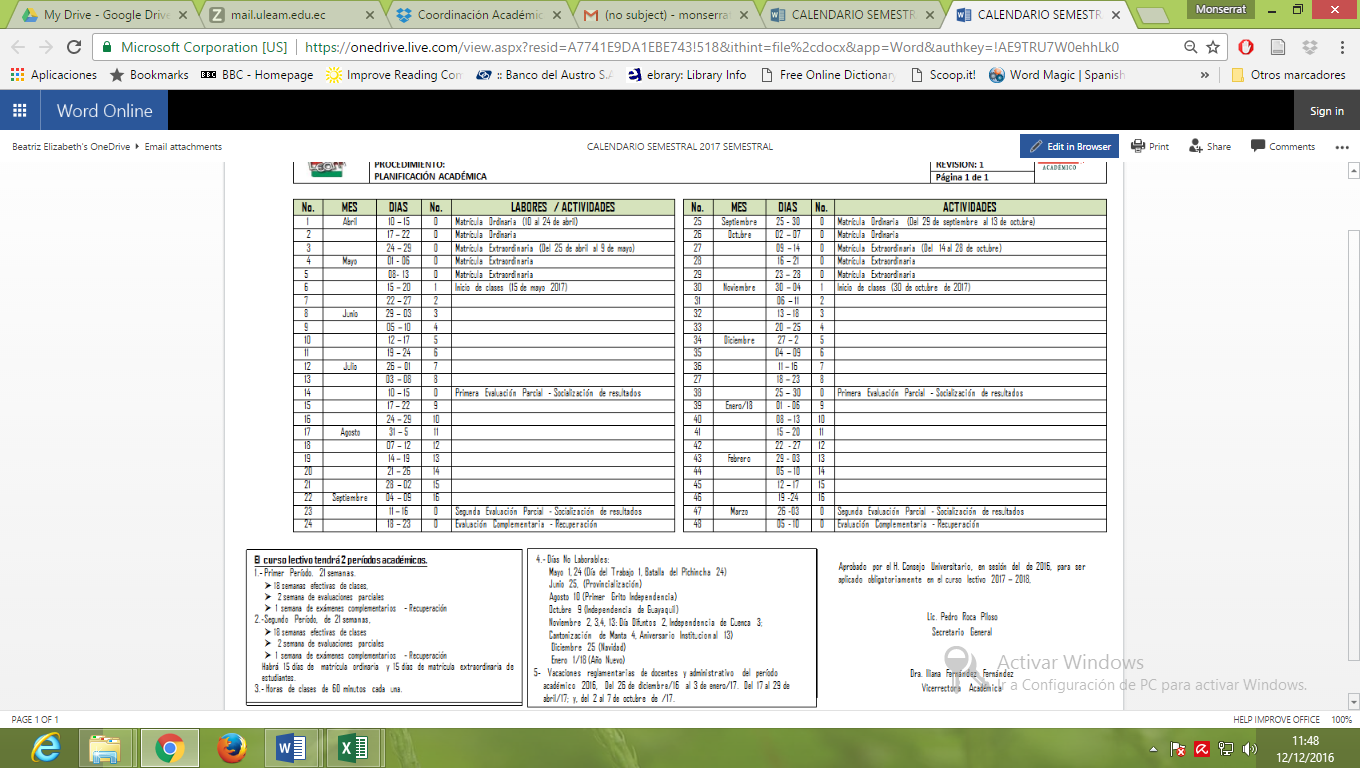 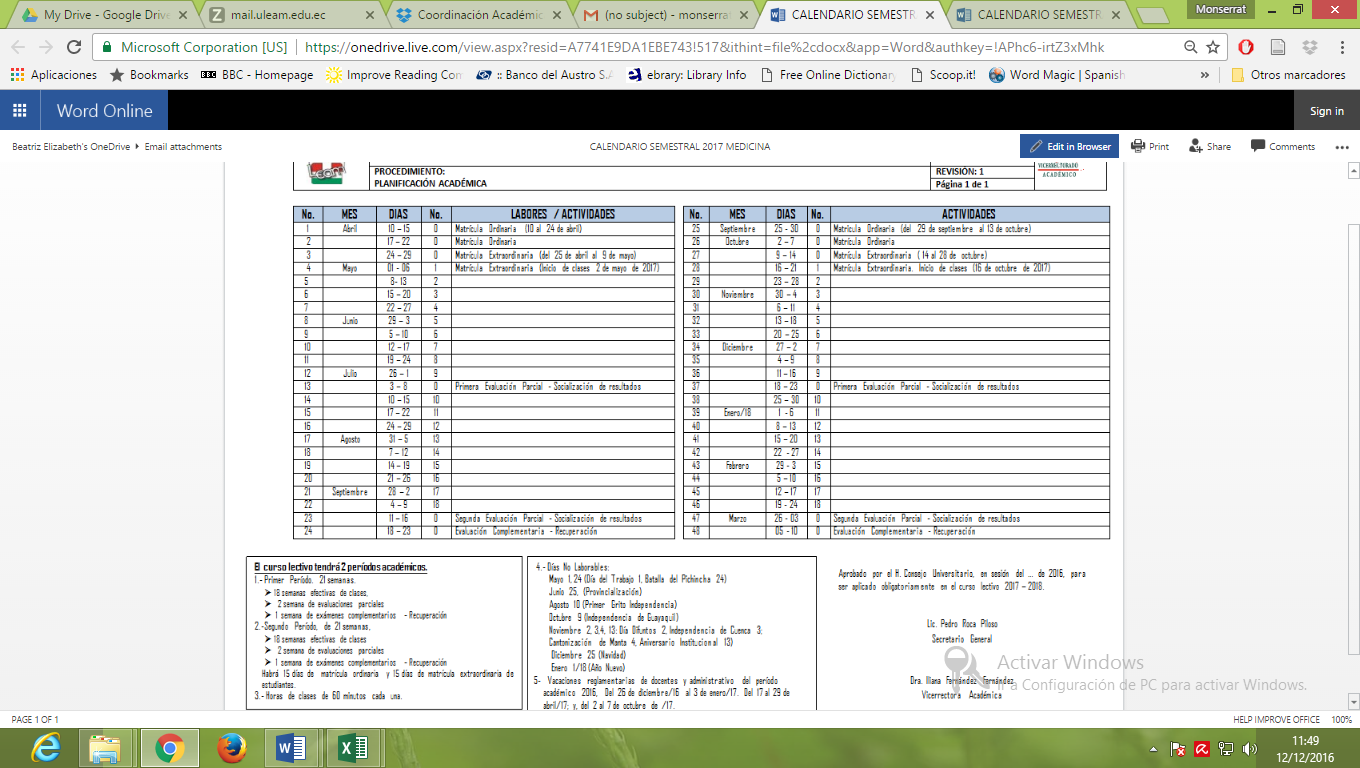 ANEXO 2CronogramaANEXO 3Cuadro distribución de horas para actividades según dedicación y gestiónACTIVIDADES DE DOCENCIALiteral 1  Impartición de ClasesLiteral 2 Preparación de ClasesLiteral 3 Diseño de GuíasLiteral 4 TutoríasLiteral 5  Visitas de Campo, Docencia en ServicioLiteral 6 Seguimiento y Evaluación PrácticasLiteral 7 Calificación de trabajos y exámenesLiteral 8  Dirección Trabajos TitulaciónLiteral 9  Dirección y participación de proyectos de experimentación e innovación docenteLiteral 10  Diseño e impartición de cursos de educación continua o de capacitación y actualizaciónLiteral 11 Participación en Proyectos de VinculaciónLiteral 13  Uso pedagógico de la InvestigaciónLiteral 14  Impartición cursos SNNALiteral 15  Orientación, acompañamiento al personal SNNAANEXO 4Formato Resumen Ejecutivo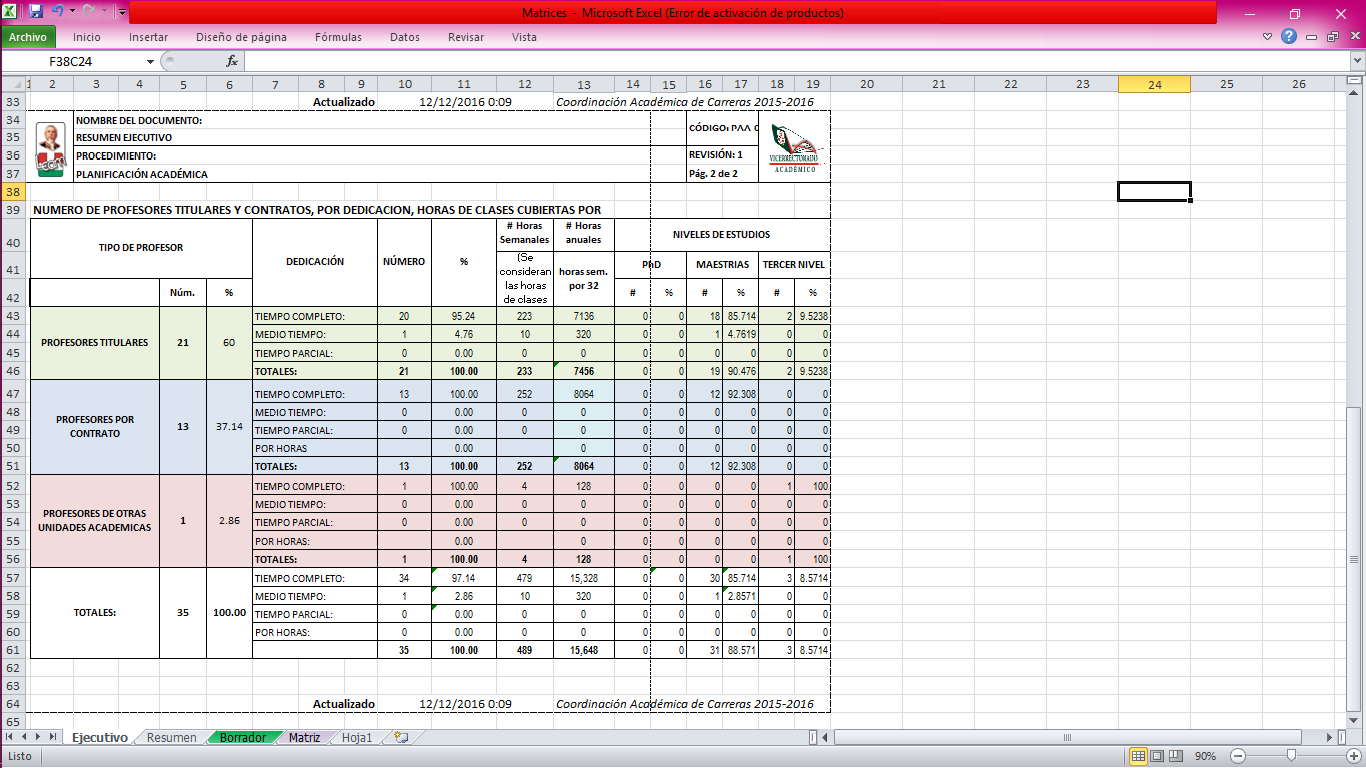 ANEXO 5Formato Resumen de Carga docente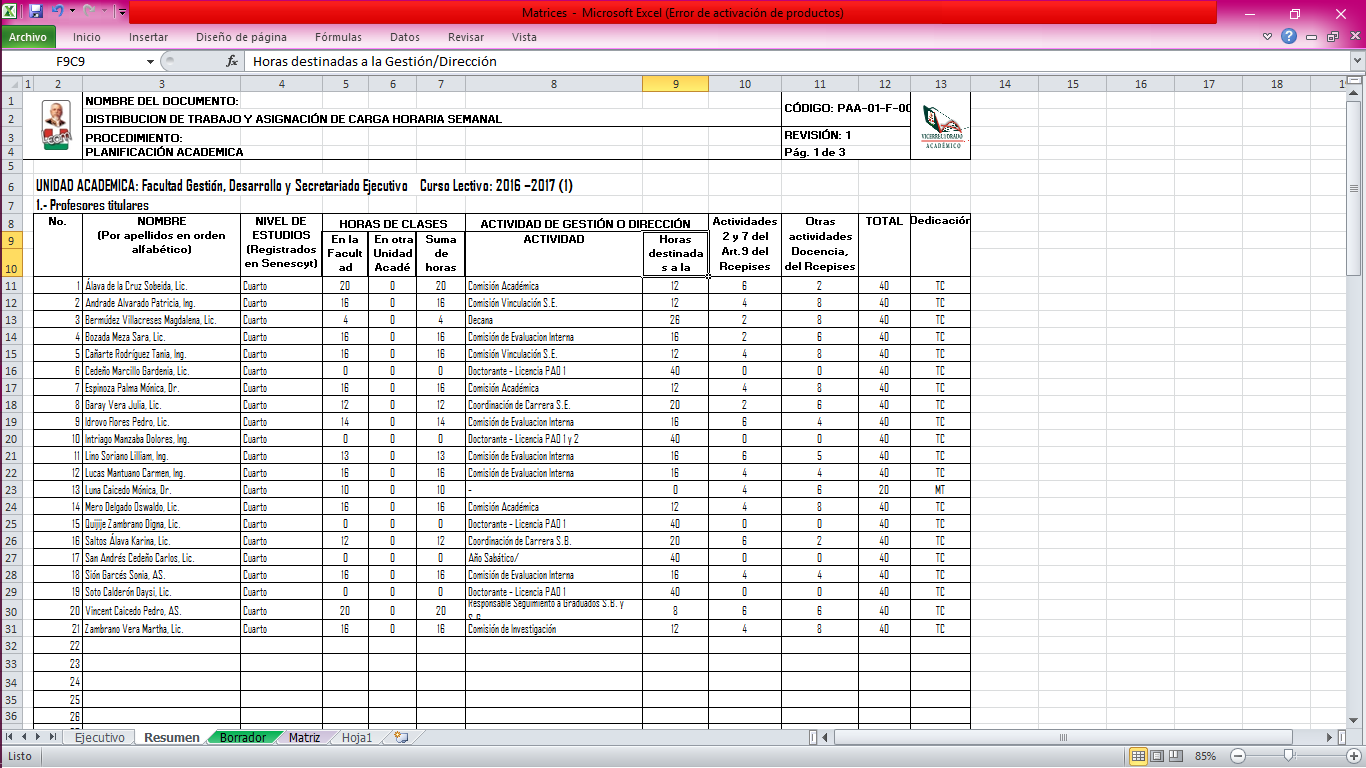 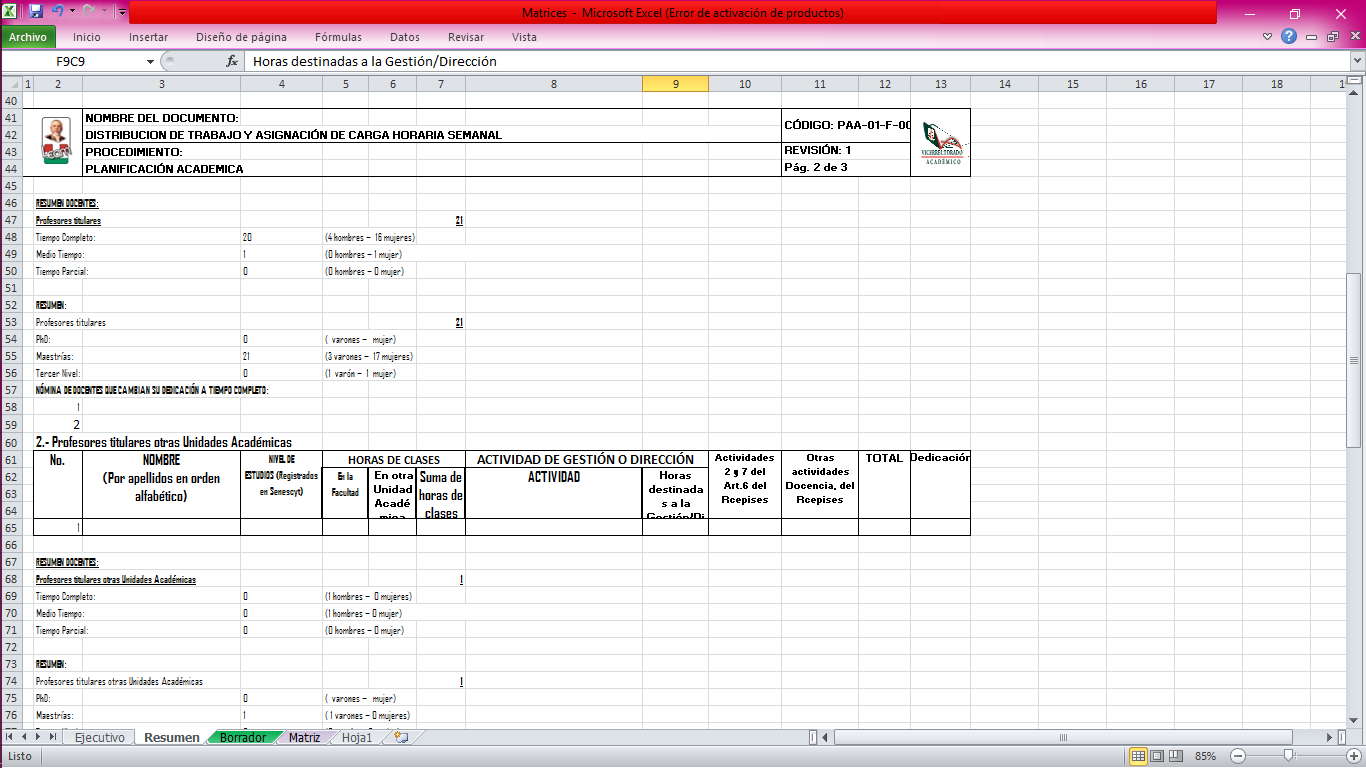 ANEXO 6Formato de demanda académica (necesidades a cubrir)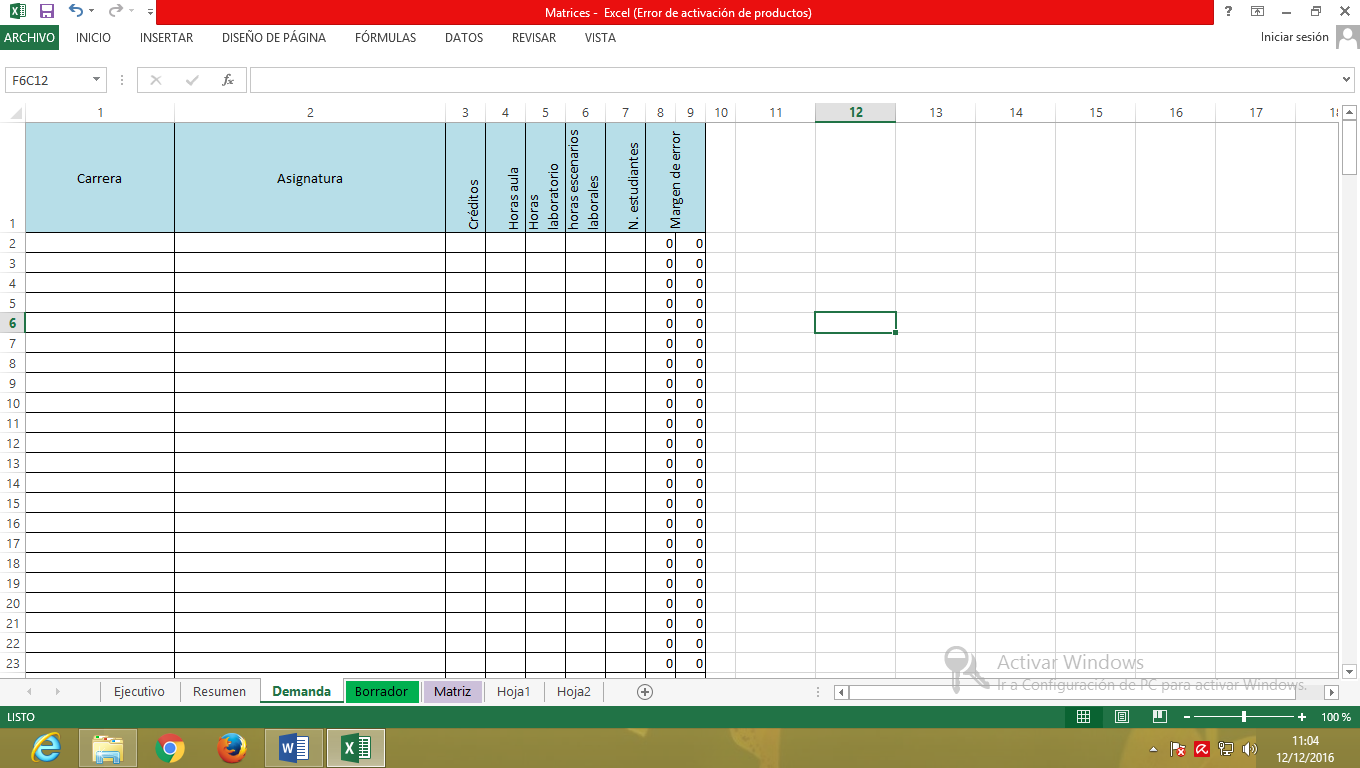 ANEXO 7Formato Declaración de Dedicación Docente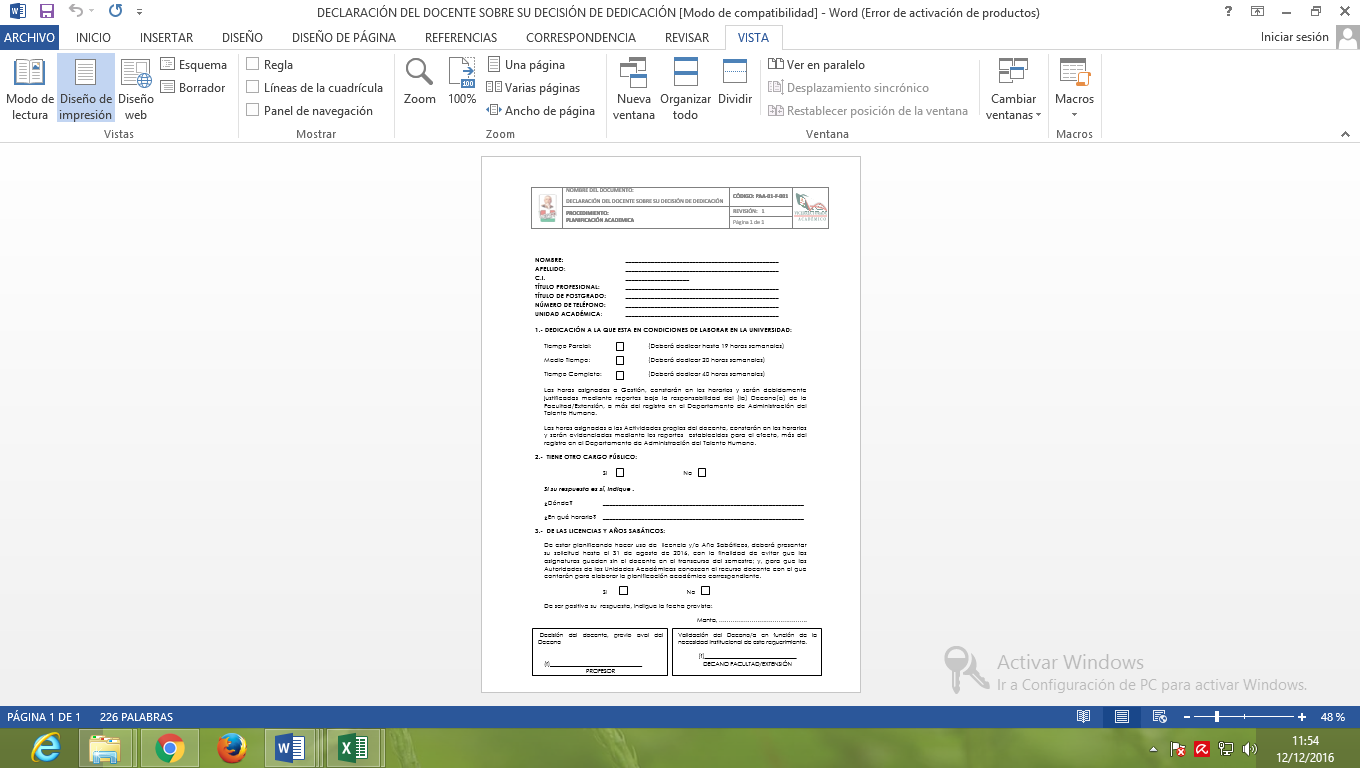 ANEXO 8Formato de seguimiento de actividades docentes (portafolio docente)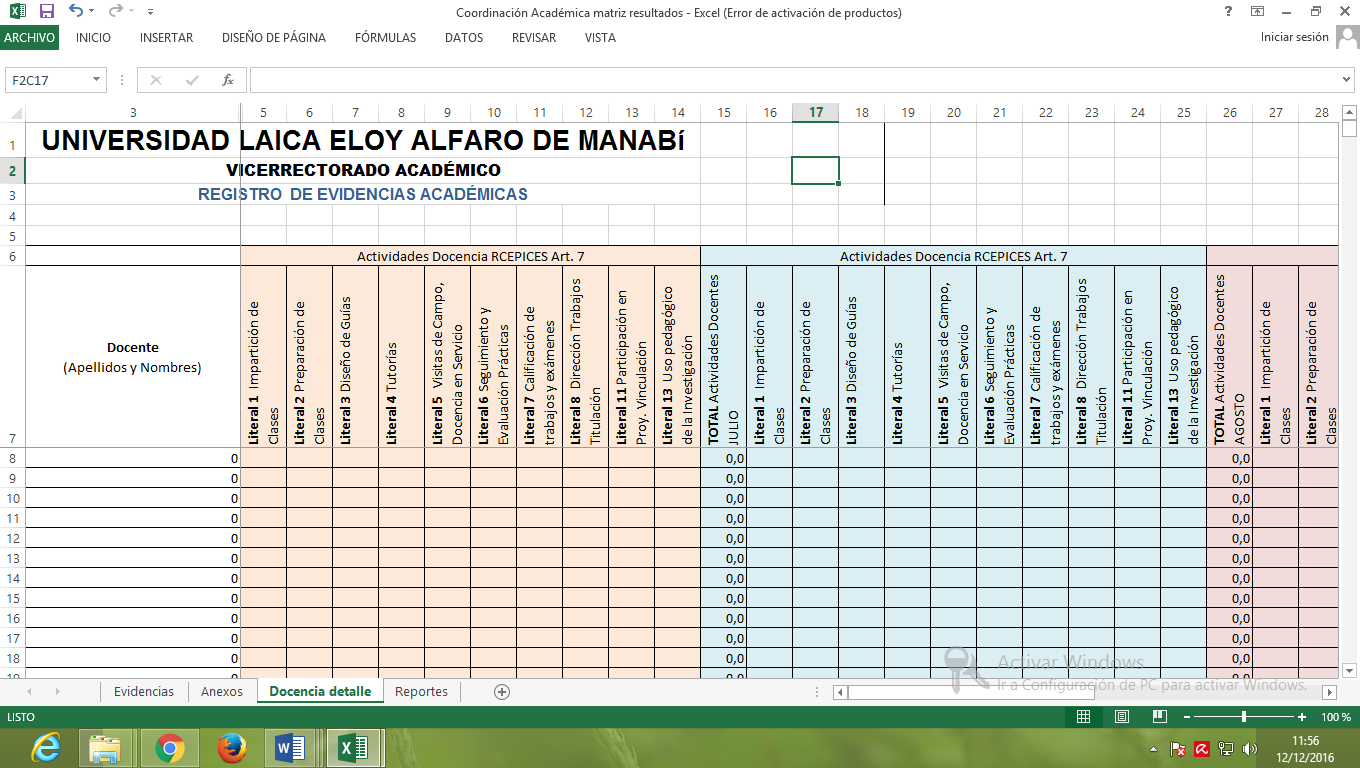 GestiónAcadémicaRequisitos, FuncionesDesignado porGestiónAcadémicaRequisitos, FuncionesDesignado porRectorEstatuto Art.33Comunidad UniversitariaVicerrector AcadémicoEstatuto Art.36Comunidad UniversitariaVicerrector AdministrativoEstatuto Art.38Comunidad UniversitariaComisión Académica InternaEstatuto Art.52, en las unidades académicas con más de 500 estudiantes regulares, se asignará gestión como miembro de esta comisión a un docente más, cada 250 estudiantes.Consejo de Facultad o extensiónDecanosEstatuto Art.55RectorDirector Departamento Central *1 Estatuto Art.66 -96Consejo UniversitarioMiembros de departamentos centrales *2Director DepartamentoCoordinadores de Carrera1 por cada carrera vigente, mientras haya estudiantes regulares cursando asignaturas. En las extensiones, se designará un coordinador por cada área de conocimiento.Consejo de Facultad o extensiónComisiones Internas de carrera *3Reglamento de Vinculación con la Sociedad de la Universidad Laica Eloy Alfaro de Manabí.Cada comisión tendrá un miembro por cada 250 estudiantes regulares que estén cursando asignaturas en la carrera.La comisión de Investigación será presidida por un docente titular PhD en caso de contar la unidad académica con uno y sus miembros deben tener producción científica evidenciada.Consejo de Facultad o extensiónResponsables en carrera *4Reglamento de Vinculación con la Sociedad de la Universidad Laica Eloy Alfaro de Manabí.Para cada área*4, se designará un responsable cada 250 estudiantes regulares cursando asignaturas. En las carreras con menos de 250 estudiantes, el coordinador de carrera asumirá sus funciones dentro de las horas de gestión como coordinador.Consejo de Facultad o extensiónMiembros de despacho de autoridades *5(R.R.A. Art.9, literal 14 Niveles de gestión creados por la Uleam)Rector y/o VicerrectoresComité Curricular Institucional y de carrerasReglamento de monitoreo y seguimiento de la oferta académica (Artículo 10, 12 y 14) SemanaActividadResponsableAnexoFecha1, 2 y 3Demanda académica (asignaturas y cupos)Coordinador de Carrera416 enero – 28 enero2 y 3Designación de gestión académicaAutoridad competente23 enero – 28 enero4 y 5Reparto de AsignaturasComisión Académica30 enero – 11 febrero6Socialización de carga horariaDecanato13 febrero – 18 febrero7Aprobación de carga horariaConsejo de Facultad20 febrero – 25 febrero8, 9 y 10Revisión y avalVicerrectorado Académico27 febrero – 18 marzo11Ingreso SGA (horarios docentes no titulares para contratación)Coordinador de Carrera Secretaria de facultad/carrera20 marzo – 25 marzo12Ingreso SGA (horarios docentes titulares)Coordinador de Carrera Secretaria de facultad/carrera27 marzo – 1 abril12 y 13Emisión de contratosDepartamento de Talento Humano27 marzo – 8 abril14, 15, 16 y 17MatrículasEstudiantes10 abril – 9 mayoFunciones PAO 2017 – 2018 (1)1 mayo – 30 septiembreTIEMPO PARCIAL TITULARES Y NO TITULARESTIEMPO PARCIAL TITULARES Y NO TITULARESTIEMPO PARCIAL TITULARES Y NO TITULARESTIEMPO PARCIAL TITULARES Y NO TITULARESTIEMPO PARCIAL TITULARES Y NO TITULARESTIEMPO PARCIAL TITULARES Y NO TITULARESTIEMPO PARCIAL TITULARES Y NO TITULARESTIEMPO PARCIAL TITULARES Y NO TITULARESACTIVIDADES DOCENCIACLASESACTIVIDADES DOCENCIACLASESACTIVIDADES DOCENCIACLASESACTIVIDADES DOCENCIACLASESACTIVIDADES DOCENCIACLASESACTIVIDADES DE INVESTIGACIÓNACTIVIDADES DE GESTIÓNTOTALAct. 1Act. 2 Act. 7Act. 4 y 8OtrasACTIVIDADES DE INVESTIGACIÓNACTIVIDADES DE GESTIÓNTOTAL6 – 91 x  c/asignatura1 x c/paralelo2 - 4N/AN/AHasta 186 – 9(Act. 1 x 0.4 – 1.0)(Act. 1 x 0.4 – 1.0)(Act. 1 x 0.4 – 1.0)(Act. 1 x 0.4 – 1.0)Hasta 18MEDIO TIEMPO TITULARES Y NO TITULARESMEDIO TIEMPO TITULARES Y NO TITULARESMEDIO TIEMPO TITULARES Y NO TITULARESMEDIO TIEMPO TITULARES Y NO TITULARESMEDIO TIEMPO TITULARES Y NO TITULARESMEDIO TIEMPO TITULARES Y NO TITULARESMEDIO TIEMPO TITULARES Y NO TITULARESMEDIO TIEMPO TITULARES Y NO TITULARESACTIVIDADES DOCENCIACLASESACTIVIDADES DOCENCIACLASESACTIVIDADES DOCENCIACLASESACTIVIDADES DOCENCIACLASESACTIVIDADES DOCENCIACLASESACTIVIDADES DE INVESTIGACIÓNACTIVIDADES DE GESTIÓNTOTALAct. 1Act. 2 Act. 7Act. 4 y 8OtrasACTIVIDADES DE INVESTIGACIÓNACTIVIDADES DE GESTIÓNTOTAL10 (12 en casos excepcionales)1 x  c/asignatura1 x c/paralelo2 - 4N/AN/A2010 (12 en casos excepcionales)(Act. 1 x 0.4 – 1.0)(Act. 1 x 0.4 – 1.0)(Act. 1 x 0.4 – 1.0)(Act. 1 x 0.4 – 1.0)20TIEMPO COMPLETO TITULARES Y NO TITULARESTIEMPO COMPLETO TITULARES Y NO TITULARESTIEMPO COMPLETO TITULARES Y NO TITULARESTIEMPO COMPLETO TITULARES Y NO TITULARESTIEMPO COMPLETO TITULARES Y NO TITULARESTIEMPO COMPLETO TITULARES Y NO TITULARESTIEMPO COMPLETO TITULARES Y NO TITULARESTIEMPO COMPLETO TITULARES Y NO TITULARESTIEMPO COMPLETO TITULARES Y NO TITULARESTIEMPO COMPLETO TITULARES Y NO TITULARESTIEMPO COMPLETO TITULARES Y NO TITULARESTIEMPO COMPLETO TITULARES Y NO TITULARESTIEMPO COMPLETO TITULARES Y NO TITULARESACTIVIDADES DOCENCIACLASESACTIVIDADES DOCENCIACLASESACTIVIDADES DOCENCIACLASESACTIVIDADES DOCENCIACLASESACTIVIDADES DOCENCIACLASESACTIVIDADES DOCENCIACLASESACTIVIDADES DOCENCIACLASESACTIVIDADES DOCENCIACLASESACTIVIDADES DOCENCIACLASESACTIVIDADES DE INVESTIGACIÓNACTIVIDADES DE GESTIÓNTOTALCargoAct. 1Act. 2 Act. 2 Act. 7Act. 4 y 8Act. 11Act. 13Act. 14OtrasACTIVIDADES DE INVESTIGACIÓNACTIVIDADES DE GESTIÓNTOTALRector/ Vicerrectores0 - 300000000 - 34040Decanos/as4 – 61 x  c/asignatura1 x  c/asignatura1 x c/paraleloHasta 2002840Directores Dptos. Centrales8 – 101 x  c/asignatura1 x  c/asignatura1 x c/paraleloHasta 20020 - 2440Coordinadores de carreras8 – 101 x  c/asignatura1 x  c/asignatura1 x c/paralelo2 - 42040Investigadores certificados10 – 121 x  c/asignatura1 x  c/asignatura1 x c/paralelo2 - 4Al menos11640Cursando doctorados12 – 161 x  c/asignatura1 x  c/asignatura1 x c/paralelo2 - 4Al menos11040Cursando doctorados enPre-defensa – Defensa10 – 121 x  c/asignatura1 x  c/asignatura1 x c/paralelo2 - 4Al menos11640Miembros Dptos. Centrales (DEI – Vinculación)10 – 121 x  c/asignatura1 x  c/asignatura1 x c/paralelo2 - 4Al menos11640Miembros de Despacho de Autoridades10 – 121 x  c/asignatura1 x  c/asignatura1 x c/paralelo2 - 4Al menos12040Miembros Comisión  Académica de Facultad  o Extensión12 – 161 x  c/asignatura1 x  c/asignatura1 x c/paralelo2 - 4Al menos11240Comité Curricular12 – 161 x  c/asignatura1 x  c/asignatura1 x c/paralelo2 - 4Al menos11640Miembros Comisiones de Carrera12 – 161 x  c/asignatura1 x  c/asignatura1 x c/paralelo2 - 4Al menos11040Responsables en carrera de:Seguimiento a Graduados; Prácticas y Pasantías; Tutorías12 – 161 x  c/asignatura1 x  c/asignatura1 x c/paralelo2 - 4Al menos1840No titulares sin gestión161 x  c/asignatura1 x  c/asignatura1 x c/paralelo2 - 4Al menos14 - 8N/A40(Act. 1 x 0.4 – 1.0)(Act. 1 x 0.4 – 1.0)(Act. 1 x 0.4 – 1.0)(Act. 1 x 0.4 – 1.0)(Act. 1 x 0.4 – 1.0)(Act. 1 x 0.4 – 1.0)(Act. 1 x 0.4 – 1.0)